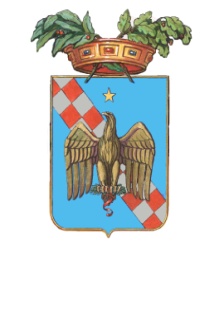 LIBERO CONSORZIO COMUNALE DI RAGUSASettore 1 - Polizia Provinciale- Risorse Umane-Servizi Socio-AssistenzialiU.O.C. 3Allegato A (NON SCRIVERE A MANO FAC-SIMILE DA RIPRODURRE SU CARTA INTESTATA DELSOGGETTO PROPONENTE)DICHIARAZIONE AI SENSI DEGLI ARTICOLI 46 E 47 DEL DPR N. 445/2000 SS.MM.II. CONSAPEVOLE DELLE SANZIONI PENALI PREVISTE DALL'ARTICOLO 76 DEL MEDESIMO D.P.R., PER LE IPOTESI DI FALSITÀ IN ATTI E DICHIARAZIONI MENDACI IVI INDICATE.DOMANDA DI  ISCRIZIONE ALL’ALBO DEL LIBERO CONSORZIO COMUNALE PER L’EROGAZIONE IN REGIME DI  ACCREDITAMENTO DEI  SERVIZI ASSISTENZIALI  IN FAVORE DEGLI ALUNNI DISABILIAlla  U.O.C.  3 – Politiche Sociali- Settore I del L.C.C. di RagusaVIA PEC                                                                                                                protocollo@pec.provincia.ragusa.itOggetto: AVVISO PUBBLICO PER L'ACCREDITAMENTO,  DI ORGANISMI PRESSO L’ALBO DEL LIBERO CONSORZIO COMUNALE DI RAGUSA, AL FINE DI CONSENTIRE LA SCELTA DELL’ORGANISMO EROGATORE DEL SERVIZIO DI ASSISTENZA ALL’AUTONOMIA E ALLA COMUNICAZIONE  E IL TRASPORTO, PER IL DIRITTO ALLO STUDIO, ALL’AUTONOMIA E ALL’INCLUSIONE SCOLASTICA DEGLI ALUNNI E DELLE ALUNNE CON DISABILITÀ GRAVE  E DEI SERVIZI INTEGRATIVI, AGGIUNTIVI E MIGLIORATIVI IN FAVORE DEGLI ALUNNI CON DISABILITÀ GRAVISSIMA  (ART. 41 L.R. 9/2021) “TRIENNIO 2023/2026 RINNOVABILE PER IL BIENNIO 2026/2028Il/la sottoscritto/a	_	_ nato/a 	 	il	residente a 	 	Via/Piazza			 Codice Fiscale			in qualità di legale rappresentante del soggetto proponente denominato (denominazione/ ragione sociale dell’organismo)		  con sede legale in		 Via			 Codice Fiscale/Partita I.V.A.  					 Telefono		PEC 		EMAIL (solo per i concorrenti aventi sede in altri Stati membri)  	Il sottoscritto si impegna nel caso di modifiche dell’indirizzo PEC/ posta elettronica o problemi temporanei nell‘utilizzo di tali forme di comunicazione, di darne tempestiva segnalazione all’Amministrazione; diversamente la medesima declina ogni responsabilità per il tardivo o mancato recapito delle comunicazioni.Partecipazione in forma singola/associata:singolaassociata (Consorzi di cooperative sociali);in questo secondo caso si dichiarano i seguenti dati identificativi e il ruolo di ciascuna cooperativa (mandante/manda- taria, capofila/consorziata) anche se non ancora formalmente costituita:………………………………………………………………………………...............……………………………………………………...................................................………………………………………………………………………………...............La presente Istanza è sottoscritta come segue:nel caso di raggruppamento temporaneo o consorzio ordinario costituiti, dalla mandataria/capofila.nel caso di raggruppamento temporaneo o consorzio ordinario non ancora costituiti, da tutti i soggetti che costituiranno il raggruppamento o consorzio;con riferimento all’avviso prot. ……………… del ……………….. pubblicato sul sito istituzionale del L.C.C. Ragusa già Provincia Regionale di RagusaCHIEDEl’iscrizione all’Albo Provinciale per l’erogazione in regime di accreditamento dei servizi assistenziali in favore degli alunni disabili, nella (contrassegnare con X la voce che interessa)  Prima sezione:  Servizi di Assistenza all’autonomia e Trasporto a favore di studenti residenti  affetti da disabilità  psico-fisiche frequentanti Istituti scolastici di secondo grado, corsi universitari (se e in quanto di spettanza) e corsi di formazione professionale del territorio provinciale. Seconda sezione:Assistenza alla Comunicazione a favore di  studenti residenti  non udenti  inseriti negli istituti scolastici di secondo grado, corsi universitari (se e in quanto di spettanza) e corsi di formazione professionale del territorio provinciale. Terza sezione:  Assistenza alla Comunicazione, a favore di studenti residenti  non vedenti inseriti negli istituti scolastici di secondo grado, corsi universitari (se e in quanto di spettanza) e corsi di formazione professionale del territorio provinciale Quarta sezione:   “servizi migliorativi e integrativi” rivolto ad alunni con disabilità, art. 3 comma 3 della legge 104/92, ad alta intensità di cura certificata inseriti negli istituti scolastici di secondo grado. A tal fine DICHIARAin relazione all’oggetto, assumendosene la piena responsabilità e consapevole delle sanzioni anche di natura penale per l’eventuale rilascio di dichiarazioni false o mendaci (art. 76 del D.P.R. 445/2000):che il titolare o il legale rappresentante o altra persona munita di specifici poteri di firma non si trova in alcuna delle cause di esclusione di cui all’articolo 80, comma 1, lettere a), b), b bis), c), d), e), f), g), commi 2, 4 e 5 lett. a), b), c), c bis), c) ter, c) quater, d), e), f), f bis),f ter), g), h), i), l), m), del decreto legislativo n. 50 del 18 aprile 2016 e ss.mm.ii.che anche gli altri soggetti, indicati nel suddetto art. 80, comma 3 del Codice dei Contratti Pubblici, dichiarano l’insussistenza delle cause di esclusione di cui al citato articolo, i cui dati identificativi (nome, cognome, data e luogo di nascita, codice fiscale, comune di residenza etc.) sono i seguenti:di aver letto ed accettato senza condizione o riserva alcuna, tutte le norme e disposizioni contenute nella documentazione attinente l'Avviso Pubblico, compreso il Regolamento per la disciplina dei servizi di trasporto ed assistenza in favore di studenti disabili del L.C.C. di Ragusa già Provincia Regionale di Ragusa, approvato con Deliberazione del Commissario Straordinario con i poteri del Consiglio n. 8 del 3.4.2019di conoscere ed accettare integralmente, senza alcuna riserva, l’osservanza di quanto previsto dal Protocollo di Legalità “Accordo quadro Carlo Alberto Dalla Chiesa” e dalla Circolare dell’Assessore Regionale Lavori Pubblici n. 593 del 31 gennaio 2006 cosi come previsto all’art. 1, comma 17, della legge 6 novembre 2012, n. 190. di essere a conoscenza, si impegna ad avvalersi della clausola risolutiva espressa di cui all‘art. 1456 c.c. ogni qualvolta nei confronti dell‘imprenditore o dei componenti la compagine sociale, o dei dirigenti dell‘impresa con funzioni specifiche relative all‘affidamento alla stipula e all‘esecuzione del contratto sia stata disposta misura cautelare o sia intervenuto rinvio a giudizio per taluno dei delitti di cui agli artt. 317 c.p., 318 c.p., 319 c.p. 319 bis, c.p. 319 ter c.p., 319 quater c.p., 320 c.p., 322 c.p., 322 bis c.p., 346 bis c.p., 353 c.p., 353 bis c.p.;in riferimento all’entrata in vigore del decreto legislativo 4 marzo 2014, n. 39 in attuazione della direttiva 2011/93/UE relativa alla lotta contro l'abuso e lo sfruttamento sessuale dei minori e la pornografia minorile, di non aver riportato, a suo carico e suoi dipendenti condanne per taluni dei reati di cui agli articoli 600-bis, 600-ter, 600-quater, 600-quinquies e 609-undecies del codice penale, ovvero irrogazione di sanzioni interdittive all'esercizio di attività che comportino contatti diretti e regolari con minori;di essere edotto degli obblighi derivanti dal Codice di Comportamento dei Dipendenti del L.C.C. di Ragusa approvato con Deliberazione della Giunta Provinciale n. 220/2013 aggiornato con determinazione commissariale registro generale n 3228/2022 reperibile all’indirizzo internet:“https://www.provincia.ragusa.it/regolamenti/regolamento_codice_di_comportamento.pdf”                                                                   e si impegna, in caso di rapporti con l’Ente, ad osservare e a far osservare ai propri dipendenti e collaboratori, per quanto applicabile, il suddetto codice, pena la risoluzione della convenzione stessa;la non sussistenza della causa interdittiva di cui all‘art. 53, comma 16-ter, del d.lgs. del 2001, n. 165{ovvero di non aver concluso contratti di lavoro subordinato o autonomo e comunque non aver conferito incarichi ai soggetti di cui al citato art. 53, comma 16-ter [ex dipendenti di pubbliche amministrazioni che, negli ultimi tre anni di servizio, hanno esercitato poteri autoritativi o negoziali per conto delle medesime pubbliche amministrazioni nei confronti dell‘impresa concorrente destinataria dell’attività della pubblica amministrazione svolta attraverso i medesimi, ma anche ex dipendenti che pur non avendo esercitato concretamente ed effettivamente tali poteri, sono stati tuttavia competenti ad elaborare atti endoprocedimentali obbligatori (pareri, certificazioni, perizie) che hanno inciso in materia determinante sul contenuto del provvedimento finale, ancorché redatto e sottoscritto dal funzionario dipendente] per il triennio successivo alla cessazione del rapporto di pubblico impiego};di non essere a diretta conoscenza della sussistenza di relazioni di parentela e/o affinità - entro il secondo grado - tra i titolari, gli amministratori, i soci e i dipendenti degli stessi soggetti e i dirigenti e i dipendenti dell'amministrazione del L.C.C. di Ragusa che per competenza ed attività effettivamente espletata hanno preso parte alla definizione della documentazione della presente procedura ed allo svolgimento della medesima e a coloro che, dipendenti dell‘amministrazione del L.C.C. di Ragusa, saranno coinvolti nelle diverse fasi della stessa e verifica delle prestazioni contrattuali;che gli attuali titolari, soci, amministratori muniti di poteri di rappresentanza sono i seguenti:di impegnarsi a dotarsi di assicurazione per operatori ed utenti (RCO, RCT); con esclusivo riferimento al servizio in questione, con massimali per sinistro non inferiori a € 1.000.000,00 unmilione/00, con un numero illimitato di sinistri e con validità non inferiore alla durata dell’inserimento nell’Albo per il periodo  di validità della procedura. La polizza dovrà essere operativa alla data dell’attivazione del convenzionamento;di rispettare le norme che disciplinano il diritto al lavoro dei disabili, ai sensi dell’art.17 della legge n. 68/99; di rispettare le norme attinenti alla prevenzione degli infortuni;di rispettare gli adempimenti e le norme previste dal D.Lgs 09/04/2008 n. 81/08 s.m.i.;di rispettare le norme sulla tracciabilità dei flussi finanziari (art. 6 Legge 136/10);di assicurare la documentabilità e accertabilità di quanto dichiarato ai sensi dell’art. 43 D.P.R. 445/2000 e della consapevolezza dei controlli effettuati dal L.C.C. di Ragusa  ai sensi dell’art. 71 del citato D.P.R;che il numero complessivo dei dipendenti dell’Organismo è attualmente pari a n…unità;di impegnarsi  al rispetto del CCNL di riferimento e rispetto della normativa in materia di rapporto di lavoroche ai servizi oggetto di accreditamento saranno assegnati operatori ed assistenti in possesso dei necessari titoli professionali e/o abilitativi previsti per legge e da regolamentodi obbligarsi a dotarsi di ulteriori operatori ed assistenti, qualora necessario,  in possesso delle qualifiche professionali/abilitative  richieste per l’effettuazione delle attività assistenziali in caso di affidamento, nonché a dotarsi eventualmente  degli autoveicoli omologati necessari per il compiuto espletamento del servizio per il quale si chiede l’accreditamento (nel caso in cui non si abbia attuale disponibilità);di autorizzare o non autorizzare quanto di seguito descritto:si autorizza qualora un partecipante alla procedura di accreditamento eserciti la facoltà di accesso agli atti dell’Amministrazione, a rilasciare copia di tutta la documentazione presentata per la partecipazione alla procedura di accreditamento oppure;non si autorizza, qualora un partecipante alla procedura di accreditamento eserciti la facoltà di accesso agli atti, a rilasciare copia del documento tecnico, in quanto coperto da segreto tecnico/commerciale. Tale dichiarazione dovrà essere adeguatamente motivata e comprovata ai sensi dell‘art. 53, comma 5, lett. a), del Codice dei Contratti;di dare il consenso alla liberatoria all’utilizzo, diffusione e divulgazione della scheda tecnica sintetica di cui all’art.9 punto E unitamente alla Carta dei servizi di cui al punto F dell’Avviso, al fine di permettere la scelta dell’Organismo da parte delle famiglie;che l'organismo non si trova in stato di fallimento o liquidazione coatta o situazioni equivalenti e nei suoi riguardi non è in corso alcun procedimento per la dichiarazione di una di tali situazioni; che ai sensi della normativa antimafia non sussistono provvedimenti definitivi o procedimenti in corso ostativi dell'assunzione di pubblici contratti;che nell'anno antecedente la data di pubblicazione dell'Avviso Pubblico non ha reso né sono state accertate false dichiarazioni in merito ai requisiti ed alle condizioni rilevanti per la partecipazione a procedure pubbliche, né risulta nei propri confronti la conseguente iscrizione nel Casellario Informatico dell'Osservatorio di cui all’art. 213 D.lgs 50/2016;di essere informato, ai sensi e per gli effetti di cui agli artt. 14 e 15 del Regolamento (Ue) 2016/679 del Parlamento Europeo e del Consiglio del 27 aprile 2016 relativo alla protezione delle persone fisiche con riguardo al trattamento dei dati personali, nonché alla libera circolazione di tali dati e che abroga la direttiva 95/46/CE (regolamento generale sulla protezione dei dati) come recepito dal D. Lgs. 10 agosto 2018 n. 101 modificativo del D. Lgs. n. 196/2003, che i dati personali raccolti saranno trattati, anche con strumenti informatici, esclusivamente nell‘ambito della presente procedura di accreditamento;di impegnarsi ad essere immediatamente disponibile ad organizzare ed erogare il servizio, qualora venga scelto dalle famiglie degli alunni/e o venga individuato,  nell’ istituto scolastico di secondo grado, quale organismo al quale il Libero Consorzio Comunale ritiene di affidare il servizio di assistenza specialistica all’autonomia e il trasporto e i servizi  integrativi, migliorativi ed aggiuntivi  perché soggetto che ha  conseguito, per quell’istituto scolastico, il maggior numero di preferenze (in caso di parità, mediante sorteggio) da parte dell’utenza.di avere patrimonio netto non negativo (si intende di tutti gli organismi associati).In caso di  affidamento del servizio da parte delle famiglie, l’affidatario assumerà la veste di responsabile esterno del trattamento, ai sensi dell’art. 28 del Reg. UE 2016/679, giusta accordo sottoscritto dalle parti che verrà sottoscritto unitamente all’incaricoAllega alla Presente:Allegato B – Dichiarazione sostitutiva di atto notorio recante i requisiti di capacità tecnico-professionale di                          cui all’art. 9  lettera C dell’Avviso;Allegato C- Documento tecnico di cui all’art. 9 lettera D dell’Avviso Pubblico;Allegato D – Scheda tecnica di cui all’art. 9  lettera E dell’Avviso Pubblico;Carta dei Servizi lettera F dell’Avviso Pubblico;Documento di identità del legale rappresentante del soggetto proponente; Idonea referenza bancaria;Copia dell’Atto Costitutivo e dello Statuto.Il sottoscritto dichiara di fornire tutte le informazioni contenute nella documentazione consegnata ai sensi del D.P.R. n.445/2000 e di essere consapevole delle responsabilità penali cui può andare incontro nel caso di dichiarazioni mendaci o di esibizione di atto falso o contenente dati non più rispondenti a verità.Il sottoscritto dichiara di essere stato informato che i dati personali raccolti saranno trattati dal Libero Consorzio Comunale di Ragusa nei limiti dell’espletamento della presente procedura selettiva e di aver preso visione dell’informativa sul trattamento dei dati personali resa ai sensi dell’art. 13 del Reg. Ue 2016/679.Il sottoscritto dichiara, inoltre, di accettare che tutte le comunicazioni riguardanti la procedura di cui alla presente istruttoria volta all’iscrizione all’Albo, nessuna esclusa, si intenderanno a tutti gli effetti di legge validamente inviate e ricevute se trasmesse                 all’ indirizzo PEC comunicato. 	li	/	/	       In fede           (firma)nome e cognomedata nascitaCodice fiscalequalifica